Procedure 		Physical Activity/ Skills  Courses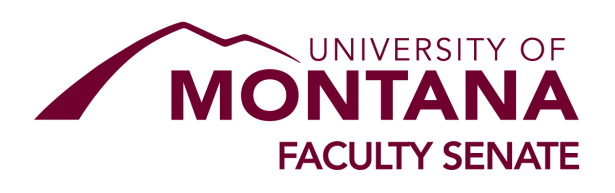 Procedure Number:	201.80.1	  
Last Revision:		5/4/23
References: 		BOR Policy 301.5, MUS Common Course Numbering Transfer Guide
Approved by: 		ASCRC Physical Activity/ Skills Courses are courses with the ACT rubric numbered 100-287 or courses with the ACTV rubric used for varsity athletes.  Military Science has two physical education/skills courses (MSL 106 and 203). Only 4 physical activity/skills course credits count toward a baccalaureate degree. Physical Activity /Skills Courses are not subject to standard review by ASCRC  Activity courses can be requested by departments through the catalog review process.  Requests must be submitted by the fall curriculum deadline (usually four weeks after the start of the semester) to be offered the following academic year. The department must provide the course description, prereq/coreq, restrictions, credits, repeatability, etc. 
Prior to Common Course numbering physical education courses had the HHP rubric and were numbered 100-179.In general, course numbers should not be reused for 10 years.  Exceptions may be granted if the activity is similar or there are no available course numbers.  The department should provide a justification to reuse a number earlier. The experimental course number (191) may be used for an activity that may only be offered a few times.  